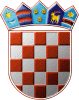 REPUBLIKA HRVATSKAVARAŽDINSKA ŽUPANIJAOPĆINA VIDOVECJedinstveni upravni odjelKLASA: 350-02/16-01/01URBROJ: 2186/10-03/6-17-74Vidovec, 01. rujna 2017.Općina Vidovec, Jedinstveni upravni odjel,  temeljem članka 11. Zakona o pravu na pristup informacijama („Narodne novine“ broj  25/13 i 85/15), dana 01.09.2017. godine objavljuje SAVJETOVANJE SA ZAINTERESIRANOM JAVNOŠĆU Nacrt Konačnog prijedloga Urbanističkog plana uređenja (UPU) Poslovno – stambene zone Vidovec Savjetovanje traje od 01. rujna do 22. rujna 2017. godinePozivaju se predstavnici zainteresirane javnosti da najkasnije do 22. rujna 2017. godine dostave svoje prijedloge, komentare i primjedbe na predloženi Nacrt Konačni prijedlog Urbanističkog plana uređenja (UPU) Poslovno – stambene zone Vidovec s obrazloženjem, putem pošte ili osobno na adresu Općina Vidovec, Jedinstveni upravni odjel Općine Vidovec, Trg svetog Vida 9, 42205 Vidovec ili slanjem e-maila na opcina@vidovec.hr.Prijedlozi, komentari i primjedbe na predloženi Nacrt Konačni prijedlog dostavljaju se isključivo na  obrascu za savjetovanje sa zainteresiranom javnošću koji se može preuzeti na mrežnim stranicama Općine Vidovec.Prijedlozi, komentari i primjedbe moraju sadržavati adresu podnositelja i biti čitko napisani, uz jasno navođenje dijela prijedloga akta/dokumenta na kojeg se odnose, te biti dostavljeni najkasnije do 22. rujna 2017. godine.Po završetku savjetovanja, svi pristigli prijedlozi biti će javno dostupni na mrežnoj stranici Općine Vidovec. Nacrt Konačnog prijedloga Urbanističkog plana uređenja (UPU) Poslovno – stambene zone Vidovec objavljen je u elektronskom obliku na mrežnoj stranici Općine Vidovec www.vidovec.hr, te predstavlja radni materijal pa je kao takav podložan ispravcima, izmjenama i dopunama.Tekst ove objave objaviti će se na mrežnoj stranici Općine Vidovec – www.vidovec.hr u  rubrici „Savjetovanje sa javnošću“ i na Oglasnoj ploči Općine Vidovec.Po provedenom savjetovanju izraditi će se izvješće o provedenom savjetovanju.OPĆINA VIDOVEC